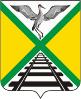  СОВЕТ МУНИЦИПАЛЬНОГО РАЙОНА                                                     «ЗАБАЙКАЛЬСКИЙ РАЙОН»VI - СОЗЫВАРЕШЕНИЕп.г.т.Забайкальск19 июня 2019 года                                                                                           № 270 Об удовлетворении протеста прокурора Забайкальского района от 11.06.2019 года №07-22а-2019/2605       Рассмотрев протест  прокурора  Забайкальского  района от 11.06.2019 года №07-22а-2019/2605 на решение Совета муниципального района «Забайкальский район» от 22.12.2017 года № 128 «Об утверждении Положения «О муниципальной службе в органах местного самоуправления муниципального района «Забайкальский район», руководствуясь Федеральным законом от 06.10.2003 № 131-ФЗ «Об общих принципах организации местного самоуправления в Российской Федерации», Уставом муниципального района «Забайкальский район»  Забайкальского края, Совет муниципального района «Забайкальский район» решил:    1. Протест  прокурора  Забайкальского  района от 11.06.2019 года №07-22а-2019/2605 на решение Совета муниципального района «Забайкальский район» от 22.12.2017 года № 128 «Об утверждении Положения «О муниципальной службе в органах местного самоуправления муниципального района «Забайкальский район»    - удовлетворить.  2.Администрации муниципального района «Забайкальский район»,  подготовить и внести на рассмотрение Совета муниципального района «Забайкальский район» проект соответствующих изменений  в решение Совета муниципального района «Забайкальский район» от 22.12.2017 года № 128 «Об утверждении Положения «О муниципальной службе в органах местного самоуправления муниципального района «Забайкальский район».  3.Настоящее решение вступает в силу после подписания.   4.Направить настоящее решение  в прокуратуру Забайкальского района.Председатель Совета муниципальногорайона «Забайкальский район»                                                       В.И.Сигунова СОВЕТ МУНИЦИПАЛЬНОГО РАЙОНА                                                     «ЗАБАЙКАЛЬСКИЙ РАЙОН»VI - СОЗЫВАРЕШЕНИЕп.г.т.Забайкальск19 июня 2019 года                                                                                           № 271Об удовлетворении протеста прокурора Забайкальского района от 11.06.2019 года №07-22а-2019/2607      Рассмотрев протест  прокурора  Забайкальского  района от 11.06.2019 года №07-22а-2019/2607 на решение Совета муниципального района «Забайкальский район» от 22.02.2013 года № 42 «О предоставлении лицам, поступающим на должность руководителя муниципального учреждения муниципального района «Забайкальский район», и руководителями муниципальных учреждений муниципального района «Забайкальский район» сведений о своих доходах, имуществе и обязательствах имущественного характера» , руководствуясь Федеральным законом от 06.10.2003 № 131-ФЗ «Об общих принципах организации местного самоуправления в Российской Федерации», Уставом муниципального района «Забайкальский район»  Забайкальского края, Совет муниципального района «Забайкальский район» решил:    1. Протест  прокурора  Забайкальского  района от 11.06.2019 года №07-22а-2019/2607 на решение Совета муниципального района «Забайкальский район» от 22.02.2013 года № 42 «О предоставлении лицам, поступающим на должность руководителя муниципального учреждения муниципального района «Забайкальский район», и руководителями муниципальных учреждений муниципального района «Забайкальский район» сведений о своих доходах, имуществе и обязательствах имущественного характера»  - удовлетворить.  2.Администрации муниципального района «Забайкальский район», подготовить и внести на рассмотрение Совета муниципального района «Забайкальский район» проект соответствующих изменений  в решение Совета муниципального района «Забайкальский район» в решение Совета муниципального района «Забайкальский район» от 22.02.2013 года № 42 «О предоставлении лицам, поступающим на должность руководителя муниципального учреждения муниципального района «Забайкальский район», и руководителями муниципальных учреждений муниципального района «Забайкальский район» сведений о своих доходах, имуществе и обязательствах имущественного характера»  3.Настоящее решение вступает в силу после подписания.   4.Направить настоящее решение  в прокуратуру Забайкальского района.Председатель Совета муниципальногорайона «Забайкальский район»                                                       В.И.Сигунова